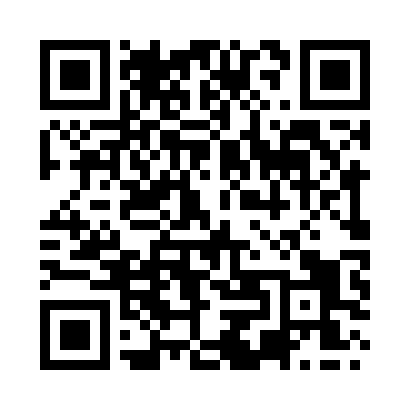 Prayer times for Largybeg, South Lanarkshire, UKMon 1 Jul 2024 - Wed 31 Jul 2024High Latitude Method: Angle Based RulePrayer Calculation Method: Islamic Society of North AmericaAsar Calculation Method: HanafiPrayer times provided by https://www.salahtimes.comDateDayFajrSunriseDhuhrAsrMaghribIsha1Mon3:044:431:247:1010:0511:452Tue3:044:441:257:1010:0511:443Wed3:054:451:257:1010:0411:444Thu3:054:461:257:1010:0311:445Fri3:064:471:257:0910:0311:446Sat3:074:481:257:0910:0211:437Sun3:074:491:257:0910:0111:438Mon3:084:501:267:0810:0011:439Tue3:084:521:267:089:5911:4210Wed3:094:531:267:079:5811:4211Thu3:104:541:267:079:5711:4112Fri3:114:551:267:079:5611:4113Sat3:114:571:267:069:5511:4014Sun3:124:581:267:059:5411:4015Mon3:135:001:267:059:5311:3916Tue3:145:011:267:049:5111:3917Wed3:145:031:277:039:5011:3818Thu3:155:041:277:039:4811:3719Fri3:165:061:277:029:4711:3720Sat3:175:071:277:019:4611:3621Sun3:185:091:277:009:4411:3522Mon3:185:101:277:009:4211:3423Tue3:195:121:276:599:4111:3424Wed3:205:141:276:589:3911:3325Thu3:215:161:276:579:3711:3226Fri3:225:171:276:569:3611:3127Sat3:235:191:276:559:3411:3028Sun3:245:211:276:549:3211:2929Mon3:245:231:276:539:3011:2830Tue3:255:241:276:529:2811:2731Wed3:265:261:276:509:2611:26